CURRICULUM VITAEANILANANILAN.365011@2freemail.com  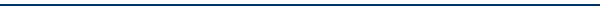 Sir/MadamI am submitting herewith my resume for your perusal and consideration to be a part of your organization.Review of my credentials will indicate that I am a qualified B.Pharm from Al Shifa College of Pharmacy affiliated with University of Calicut.I am seeking a challenging job that would synergize my skills and knowledge with the objectives of the organization. Being a dedicated and focused individual, I am determined to add value to the organization I work for.To work in a competent environment that enables me to cope with the emerging trends and technologies, to widen the spectrum of my knowledge that will add value to the institution’s growth.My basic objective is to hone in my skills for comprehensive personality development and be an epitome of trust and reliability in the organization. My prime goal is to understand professional environment and capitalize on opportunities.I'd appreciate the chance to meet with you in person to discuss as to how I could be a vital part of your organization.CAREER OBJECTIVESeeking a position in an organization that provides me ample opportunity to explore & excel while carving out the niche for personal, professional as well as organizational goals.PROFILEQualified individual with B.Pharm from Al Shifa College of Pharmacy affiliated with University of Calicut.EDUCATIONAL CREDENTIALSB.PHARM, 2011Al Shifa College of Pharmacy, Perinthalmanna, Malappuram, Kerala; 68%12th (State), 2005Govt HSS, Sasthamcottah, Kollam, Kerala; 70%10th (State), 2003St. Thomas High School, Kadampanad, Pathanamthittah, Kerala; 70%IN PLANT TRAINING“Industrial training from Sangrose Laboratories Pvt. Ltd.WORKING EXPERIENCEWorked as a Pharmacist at MGM Muthoot  Medical Centre, Pathanamthittah.Worked as a Pharmacist at District Hospital Kollam.Worked as a Pharmacist in LIFE Health Care Group, Dubai.PERSONAL DATADate of Birth		: 	04 May 1988Nationality             	: 	IndianMarital status 	: 	SingleLanguages Known	: 	English, Malayalam, and Hindi.Declaration           I hereby inform that all the above details about me are true and best of my knowledge and belief.